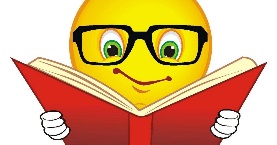 Orientaciones para trabajo semanalAdistanciaProfesor/ a: Esthefany Castro H. Correo: Ecastro@mlbombal.cl Teléfono: +56 963724211Profesor/ a: Esthefany Castro H. Correo: Ecastro@mlbombal.cl Teléfono: +56 963724211Profesora Diferencial.: Claudia CarrascoCorreo:Ccarrasco@mlbombal.clTeléfono: +56977581017Profesora Diferencial.: Claudia CarrascoCorreo:Ccarrasco@mlbombal.clTeléfono: +56977581017Asignatura:C. NaturalesCurso: 1º básicoCurso: 1º básicoSemana:14/10/2020Unidad:IV Unidad:IV Unidad:IV Unidad:IV Objetivo de la Clase:OA 8: Explorar y describir los diferentes tipos de materiales en diversos objetos, clasificándolos según sus propiedades (goma- flexible, plástico-impermeable) e identificando su uso en la vida cotidiana.Objetivo de la Clase:OA 8: Explorar y describir los diferentes tipos de materiales en diversos objetos, clasificándolos según sus propiedades (goma- flexible, plástico-impermeable) e identificando su uso en la vida cotidiana.Objetivo de la Clase:OA 8: Explorar y describir los diferentes tipos de materiales en diversos objetos, clasificándolos según sus propiedades (goma- flexible, plástico-impermeable) e identificando su uso en la vida cotidiana.Objetivo de la Clase:OA 8: Explorar y describir los diferentes tipos de materiales en diversos objetos, clasificándolos según sus propiedades (goma- flexible, plástico-impermeable) e identificando su uso en la vida cotidiana.Indicaciones para el trabajo del estudiante:Indicaciones para el trabajo del estudiante:Indicaciones para el trabajo del estudiante:Indicaciones para el trabajo del estudiante:ACTIVIDADObserva las imágenes.Identifica objetos y  materiales de los cuales está construido nuestro liceo.Clasifican los materiales según propiedades impermeables, transparentes y flexibles.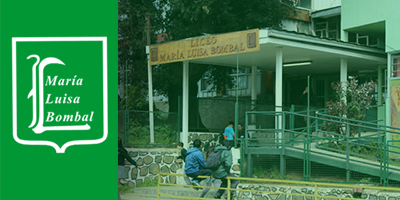 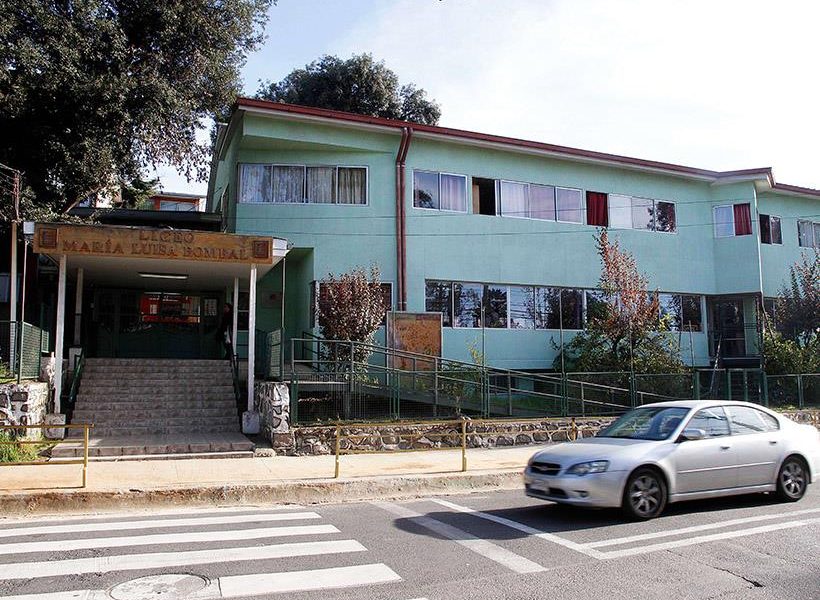 ACTIVIDADObserva las imágenes.Identifica objetos y  materiales de los cuales está construido nuestro liceo.Clasifican los materiales según propiedades impermeables, transparentes y flexibles.ACTIVIDADObserva las imágenes.Identifica objetos y  materiales de los cuales está construido nuestro liceo.Clasifican los materiales según propiedades impermeables, transparentes y flexibles.ACTIVIDADObserva las imágenes.Identifica objetos y  materiales de los cuales está construido nuestro liceo.Clasifican los materiales según propiedades impermeables, transparentes y flexibles.